Life Sciences 11	              Mollusca Quiz               Name:What are the 3 body regions that all Molluscs have in common? (3 marks)Compared to nematodes, how are mollusks more advanced? (3 marks)Name the 3 classes in Phylum Mollusca and give an example animal of each. (3 marks)What is the name of the type of larva that Molluscs and Annelids have in common? (1 mark) _______________What is the name of the tongue-like structure used by snails to scrap off algae? (1 mark) ___________________What is structure #4? ____________________________  What is its function?    (2 marks)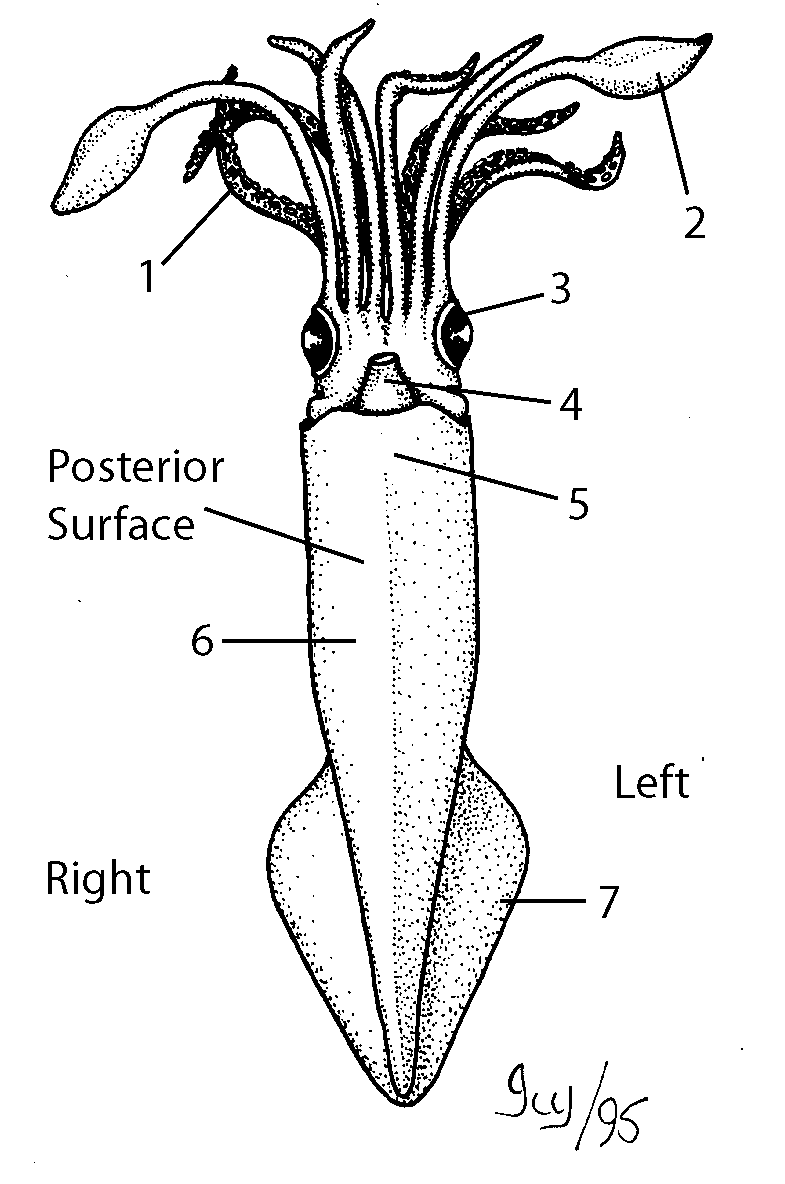 What is structure #10? ____________________   What is the function? 	(2 marks)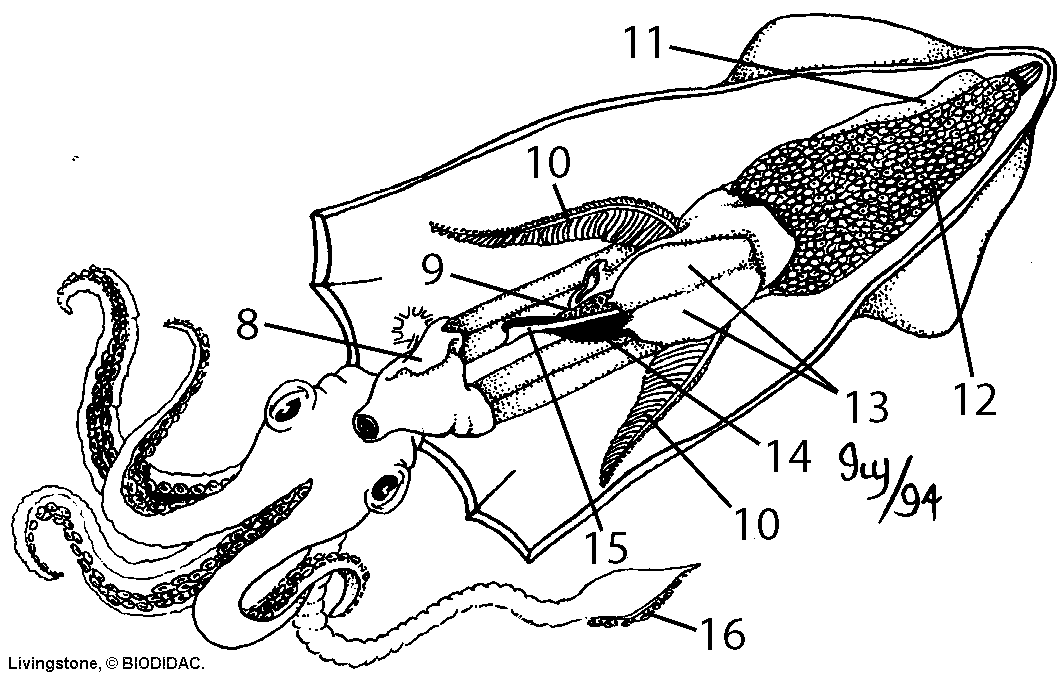 Does this squid appear to be male or female? How can you tell?    (1 mark)